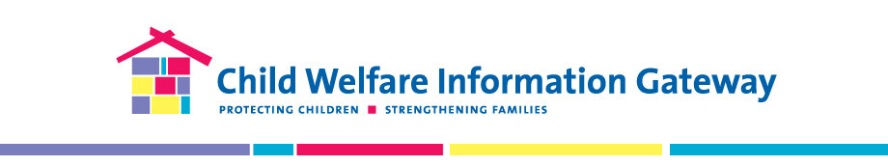 Grants Management Survey for Discretionary GranteesChild Welfare Information Gateway, a service of the Children’s Bureau (CB), supports CB divisions by providing information services to its grantees and disseminating information and lessons learned based on grantee findings. We are conducting this voluntary survey to gather feedback from CB grantees so that we can best serve you.Which grant cluster do you currently belong to?  Youth At-Risk of Homelessness (YARH2)  Childhelp Program Family Group Decision Making (FGDM) Community Collaboration Strengthening Child Welfare SystemsWhat is your role on your CB discretionary grant project?  Project Director Project Coordinator  Evaluator Finance Manager Other (Please describe):________________________________						 Approximately, how many total years has your agency/organization been a recipient of a CB discretionary grant (i.e., your current CB grant and any previous ones)?   0-1 year 2-4 years  5-9 years   10+ yearsPlease indicate if you have had difficulty understanding or completing any of the following CB grant requirements. (Check all that apply and explain the difficulty you experienced.)  Programmatic requirements (e.g., SAPRs, required forms) (Please explain):																 Payment management system requirements (Please explain):																	  Grants management requirements (e.g., issues related to your budget, fiscal reporting, and other administrative requirements) (Please explain):							  Other grantee requirements (Please explain): 							 None of the above, I have not experienced any difficulties with CB grant requirementsWhat information was most helpful in learning how to navigate the requirements for your federal grant? (Check all that apply.)  Grants Solutions quick sheets?  Grantee meeting sessions focused on filling out required forms?  Individual meetings with the FPO  Individual meetings with the Grants Management Specialist  Individual meetings with the Payment Liaison Specialist Other (Please describe):_______________________________					 Please indicate if you had any difficulty navigating the following grant management systems. (Check all that apply and explain the difficulty you experienced in the space(s) provided.)  GrantSolutions. (Please explain):								  Payment Management System. (Please explain):						 Other (Please describe): 			 (Please explain):					 None of the above, I did not experience any difficulty with these systems None of the above, I do not access these systems7. Based on your experience, what information (and in what format) about federal requirements and its grants management systems do you think would be the most helpful for a new grantee in your role? 8. Please let us know if you have any additional comments or suggestions regarding ways the Children’s Bureau can enhance grantees’ access to information. Thank you for your time and feedback! 